WFSE STEWARD CHECKLIST: REPRESENTATION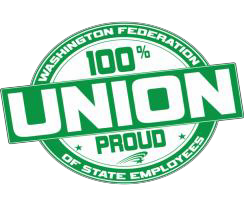 Steward Name:  	_ Mentor Name:  		 Date SIA Completed:  		  CompletedEntered into LPDateSIA completed☐☐Steward certification process completed☐☐Mentor assigned☐☐Orientation with mentor☐☐Reviewed next steps and requirements of Steward Program☐☐Attended two (2) management meetings with Mentor☐☐Handled one (1) management meeting with Mentor and received feedback/support☐☐Attended Mock Grievance Handling CSE☐☐Completed all five (5) core competencies:Is this a grievance?Informal resolution & presentationWriting a grievanceGrievance handling 101Investigatory meetings☐☐Approval of Mentor, Local President, and Council President for promotion to Journey Steward☐☐Requirements to Maintain CertificationAttended 8-hour contract training☐☐Attended two (2) or more Continuing Steward Education (CSE) courses☐☐